Víkendové speciálky 2021,,Na Sporťáku‘‘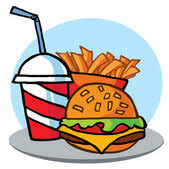 Každou sobotu od 17:00!V případě nepříznivého počasí akce ZRUŠENY!DatumNázev akce3. 7.Guláš mánie10.7. Bramborákové variace17.7.Burger párty24.7.Mexiko párty  (tortilly, drinky)31.7.Posezení seniorů 60+ z obce Žerůtky(Živá hudba, živáňská pečeně)7.8.Špíz párty + Palačinkové variace14.8.Volejbalový turnaj21.8.POSVÍCENÍ – otevřeno!4.9.Obecní Vinobraní(Živá hudba, živáňská pečeně, burčák, …)